									       23th April 2024Mayor Guy TitusBoard of Works and Public Safety MembersKathy Locke, Larry Breese, Glenna Shelby and Brent Robertson,Good morning all,Please help me welcome Mercedes Phillips to the office of the Clerk-Treasurer!Mercedes will be assisting me during the summer months in a part time capacity at the rate of $17.50 per hour.  Her effective hire date is today, April 23rd, 20203.She brings with her a wealth of enthusiasm and willingness to learn new things.  I am excited to have her assist us before she begins her studies at Butler University in the fall.  She will be helping me with a variety of projects this summer and on her breaks from Butler.Sincerely,Lori Elmore 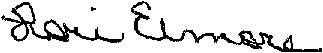 Clerk-Treasurer 
City of Greenfield